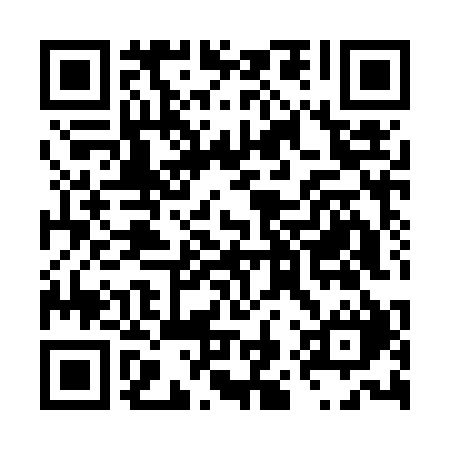 Prayer times for Arquata del Tronto, ItalyWed 1 May 2024 - Fri 31 May 2024High Latitude Method: Angle Based RulePrayer Calculation Method: Muslim World LeagueAsar Calculation Method: HanafiPrayer times provided by https://www.salahtimes.comDateDayFajrSunriseDhuhrAsrMaghribIsha1Wed4:106:011:046:028:089:512Thu4:085:591:046:028:099:533Fri4:065:581:046:038:109:554Sat4:045:571:046:048:119:565Sun4:025:551:036:048:129:586Mon4:005:541:036:058:1310:007Tue3:595:531:036:068:1410:018Wed3:575:521:036:068:1610:039Thu3:555:501:036:078:1710:0510Fri3:535:491:036:088:1810:0611Sat3:515:481:036:088:1910:0812Sun3:495:471:036:098:2010:1013Mon3:485:461:036:098:2110:1114Tue3:465:451:036:108:2210:1315Wed3:445:441:036:118:2310:1516Thu3:435:431:036:118:2410:1617Fri3:415:421:036:128:2510:1818Sat3:395:411:036:128:2610:2019Sun3:385:401:036:138:2710:2120Mon3:365:391:036:148:2810:2321Tue3:355:381:036:148:2910:2422Wed3:335:371:046:158:3010:2623Thu3:325:371:046:158:3110:2824Fri3:305:361:046:168:3210:2925Sat3:295:351:046:168:3310:3126Sun3:275:351:046:178:3410:3227Mon3:265:341:046:188:3510:3328Tue3:255:331:046:188:3610:3529Wed3:245:331:046:198:3610:3630Thu3:225:321:046:198:3710:3831Fri3:215:321:056:208:3810:39